Gemeindeverwaltung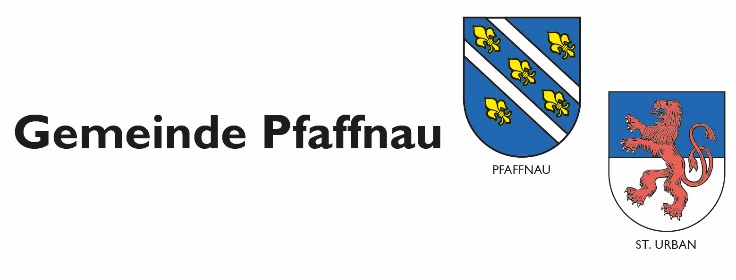 Dorfstrasse 20  6264 PfaffnauTelefon 062 747 30 70gemeindeverwaltung@pfaffnau.chwww.pfaffnau.chGesuch SchulwegentschädigungAngabe Kind/erVoraussetzung für die Entschädigung ist, dass sich der Wohnort der Familie im entschädigungsberechtigten Perimeter befindet (siehe Plan unter https://www.schule-pfaffnau.ch/ueber-uns/weiteres/richtlinien-schulwegentschaedigung.html/332 sowie Richtlinie).Das Gesuch ist jährlich bis spätestens am 31. Oktober an die Schulleitung einzureichen.Mit meiner Unterschrift bestätige ich:dass die obengenannten Angaben korrekt sind.dass auf jegliche weiteren Ansprüche zum Schulweg, ausserhalb der Richtlinie der Schulwegentschädigung, verzichtet wird.dass ich zur Kenntnis nehme, dass die Auszahlung der Entschädigung im Juni des entsprechenden Schuljahres erfolgt.dass unser Wohnort gemäss dem Perimeterplan (abrufbar unter https://www.schule-pfaffnau.ch/ueber-uns/weiteres/richtlinien-schulwegentschaedigung.html/332) im Bereich für die Entschädigung liegt.dass ich zur Kenntnis nehme, dass die Entschädigung für das nächste Schuljahr einen neuen Antrag benötigt.dass ich zur Kenntnis nehme, dass bei einem Weg- oder Umzug eine anteilmässige Entschädigung ausbezahlt wird.dass ein Anspruch auf Entschädigung entfällt, wenn das Gesuchformular nach dem 31. Oktober bei der Schulleitung Pfaffnau eingeht.Gesuchsteller/in:Name/VornameAdressePLZ/OrtE-MailSchuljahrAuszahlung auf Konto (Angabe vollständige IBAN Nummer)Name und Vorname KindKindergarten / PrimarschuleOrt / DatumUnterschrift sorgeberechtigte/r Elternteil/e
(inkl. Name/Vorname in Blockschrift)